§1-303.  Venue; multiple proceedings; transfer1.  Court where proceeding first commenced.  If a proceeding under this Code could be maintained in more than one court in this State, the court in which the proceeding is first commenced has the exclusive right to proceed.[PL 2017, c. 402, Pt. A, §2 (NEW); PL 2019, c. 417, Pt. B, §14 (AFF).]2.  Multiple proceedings.  If proceedings concerning the same estate, protected person, ward or trust are commenced in more than one court of this State, the court in which the proceeding was first commenced shall continue to hear the matter, and the other courts shall hold the matter in abeyance until the question of venue is decided.  If the ruling court determines that venue is properly in another court, it shall transfer the proceeding to the other court.[PL 2017, c. 402, Pt. A, §2 (NEW); PL 2019, c. 417, Pt. B, §14 (AFF).]3.  Transfer in the interest of justice.  If a court finds that in the interest of justice a proceeding or a file should be located in another court of this State, the court making the finding may transfer the proceeding or file to the other court.[PL 2017, c. 402, Pt. A, §2 (NEW); PL 2019, c. 417, Pt. B, §14 (AFF).]SECTION HISTORYPL 2017, c. 402, Pt. A, §2 (NEW). PL 2017, c. 402, Pt. F, §1 (AFF). PL 2019, c. 417, Pt. B, §14 (AFF). The State of Maine claims a copyright in its codified statutes. If you intend to republish this material, we require that you include the following disclaimer in your publication:All copyrights and other rights to statutory text are reserved by the State of Maine. The text included in this publication reflects changes made through the First Regular and First Special Session of the 131st Maine Legislature and is current through November 1. 2023
                    . The text is subject to change without notice. It is a version that has not been officially certified by the Secretary of State. Refer to the Maine Revised Statutes Annotated and supplements for certified text.
                The Office of the Revisor of Statutes also requests that you send us one copy of any statutory publication you may produce. Our goal is not to restrict publishing activity, but to keep track of who is publishing what, to identify any needless duplication and to preserve the State's copyright rights.PLEASE NOTE: The Revisor's Office cannot perform research for or provide legal advice or interpretation of Maine law to the public. If you need legal assistance, please contact a qualified attorney.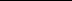 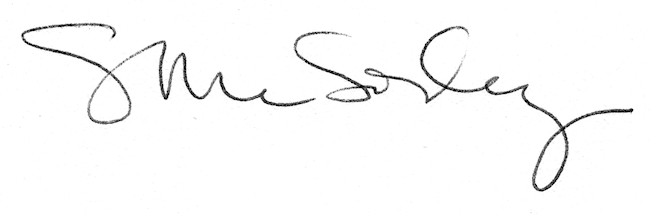 